: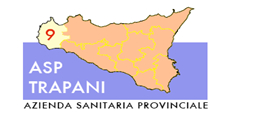 A.S.P. TRAPANI-DISTRETTO SANITARIO DI MAZARA DEL VALLOUNITÀ ORGANIZZATIVAU.O.S. UVM /PUAOggetto del procedimentoInserimento pazienti in Cure PalliativeDescrizione sommaria del procedimentoPresentazione istanza su apposita modulistica (mod., 3/1, 3/3, ¾, consenso informato) da reperire presso il PUA o presso l’ambulatorio del MMG, al Distretto di riferimento; acquisizione parere preventivo all’ente gestore del servizio sull’opportunità di attivazione del servizio; attivazione UVMD per visita a domicilio del paziente; attivazione servizio;Normativa di riferimentoL. n. 38 del 15.03.2010; D.A. 02.12.2015;Modalità di avvioIstanza da parte dell’utenteUfficio competenteP.U.A. (Punto Unico di Accesso) Responsabile del procedimentoNominativo: Dr. Giacalone Pietro – PUA Mazara del Vallo Indirizzo: Via Castelvetrano n.28 – Mazara del Vallotel. 0923/901606 email: pua.mazara@asptrapani.itResponsabile del procedimentoNominativo: Dr.ssa Donatella Vernaccini – PUA SalemiIndirizzo: Via Dante Alighieri n.15 presso P.O. Vittorio Emanuele III– Salemi Tel. 0924/990342Email: pua.salemi@asptrapani.itResponsabile del provvedimentoDirettore del Distretto Sanitario - Dr. Vittoriano Di SimoneResponsabile del provvedimentoTel. 0923/901605Responsabile del provvedimentoE-mail: distretto.sanitario.mazara@asptrapani.itDocumentazione da allegare all’istanzaAllegato 1, allegato 2, allegato 3/1, 3/3, ¾, allegato 4, consenso informato.InformazioniNominativo: Ass. Sociale Dr.ssa Paola Emmola – PUA Mazara del ValloIndirizzo: Via Castelvetrano n.28Tel. 0923/901606 E-mail: pua.mazara@asptrapani.itInformazioniNominativo: Ass. Sociale Dr.ssa Antonietta Bonello  – PUA SalemiIndirizzo: Via Dante Alighieri n.15 presso P.O. Vittorio Emanuele III– SalemiTel. 0924/990342E-mail: pua.salemi@asptrapani.itInformazioniOrari: dal Lunedì al Venerdì dalle ore 08:30 alle ore 12:00; Martedì e Giovedì dalle ore 15:00 alle ore 17:00;Termini del procedimento5 gg.Silenzio assenso o dichiarazione sostitutiva del provvedimento//Strumenti di tutela endoprocedimentali o successivi//Modalità pagamento di eventuali contributi//Autorità sostitutiva in caso di inerzia o ritardo nella conclusione del procedimentoDirettore Sanitario Distretto n. 53 – Dr. Vittoriano Di SimoneAutorità sostitutiva in caso di inerzia o ritardo nella conclusione del procedimentoTel. 0923/901605Autorità sostitutiva in caso di inerzia o ritardo nella conclusione del procedimentoE-mail: distretto.sanitario.mazara@asptrapani.it